Tekst Samen wegwerken voor in aanbestedingsprocedureProvincie Groningen stelde in het kader van de campagne Samen wegwerken voor om de campagne op te nemen als onderdeel van aanbestedingsprocedures voor wegwerkzaamheden. De tekst hieronder kan bijvoorbeeld worden toegevoegd aan het onderdeel ‘Veiligheid’ van een aanbestedingsprocedure. Aannemers kunnen punten verdienen als ze toelichten op welke manier ze tijdens de werkzaamheden aandacht besteden aan veiligheid én Samen wegwerken.  Samen veilig wegwerken 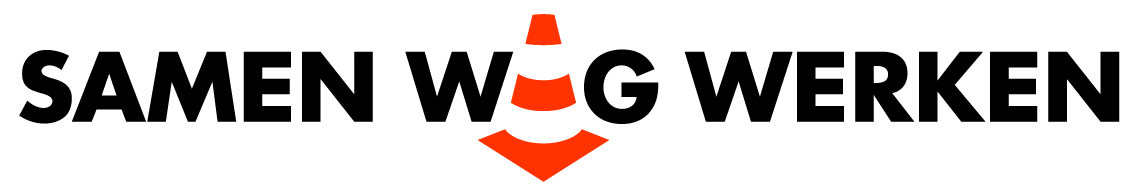 Provincie Groningen heeft veiligheid bij wegwerkzaamheden hoog in het vaandel staan. Om die reden is de provincie samen met provincie Drenthe, Fryslân en Rijkswaterstaat de campagne Samen wegwerken gestart. Het doel van de campagne is om de veiligheid bij wegwerkzaamheden voor zowel wegwerkers als weggebruikers te vergroten. Belangrijk, want uit onderzoek blijkt dat veel wegwerkers zich niet veilig voelen tijdens het werken aan de weg. We vragen u om in deze aanbesteding toe te lichten hoe u tijdens [werk X] denkt aandacht te kunnen besteden aan Samen wegwerken. We helpen u een handje met de ideeën hieronder. Uiteraard mag u ook eigen acties verzinnen om Samen wegwerken onder de aandacht te brengen.  Gratis campagnemateriaalVoor alle bedrijven (in de wegenbouw) die mee willen doen aan de campagne Samen wegwerken is gratis campagnemateriaal beschikbaar. Dat bestaat uit materiaal waarmee bedrijven ‘veilig werken’ bij hun medewerkers en onderaannemers onder de aandacht kunnen brengen. Daarnaast is er materiaal waarmee bedrijven de campagneboodschap Samen wegwerken richting weggebruikers en omwonenden onder de aandacht kunnen brengen. Veiligheidstips in een pen en posterVoor uw medewerkers en (onder)aannemers zijn er informatieve flyerpennen en posters. Tijdens [werk X] zou u de posters bijvoorbeeld op kunnen hangen in schaftketen.AnimatieU kunt de veiligheid, en Samen wegwerken, bij uw medewerkers onder de aandacht brengen door middel van de (online beschikbare) animatie van Samen wegwerken. In deze animatie krijgen wegwerkers tien handige tips hoe zij veilig aan de weg kunnen werken. U zou de animatie kunnen laten zien tijdens een vergadering, intern overleg of bijvoorbeeld een toolboxmeeting. U kunt de animatie ook delen via de kanalen van uw bedrijf, zoals de website, social media, intranet enzovoort.  Ervaringsverhalen Voor de campagne Samen wegwerken zijn verschillende wegwerkers geïnterviewd over hun ervaringen bij het werken aan de weg. Zij vertellen hun verhaal in redactionele artikelen en in filmpjes die online beschikbaar zijn. U kunt deze middelen eenvoudig delen via de kanalen van uw bedrijf.    BerichtgevingBerichtgeving op sociale media of persberichten lenen zich goed om ook richting weggebruikers aandacht te vragen voor het belang van veiligheid bij wegwerkzaamheden. Het campagneteam stelt hierover kant-en-klare kopij beschikbaar die u over kan nemen in uw berichtgeving over [werk X]. Ook kunt u hierbij gebruikmaken van het logo van Samen wegwerken. PubliciteitsactieOm extra aandacht te vragen voor veiligheid bij wegwerkzaamheden kunt u een publiciteitsactie organiseren of bij een bestaande actie aanhaken. Denk bijvoorbeeld aan een actie waarbij de werkzaamheden officieel worden geopend of juist een actie als de werkzaamheden zijn afgerond. U kunt er ook aan denken om samen met de politie een actie te organiseren. De politie controleert regelmatig de veiligheid bij wegwerkzaamheden. Stem deze acties dan altijd even af met het campagneteam van Samen wegwerken. Via de campagnepagina krijgt uw actie en werk dan ook de nodige aandacht. Opblaasbare veiligheidspilonHet boegbeeld van de campagne Samen wegwerken is een oranje veiligheidspilon. Van deze pilon is een zes meter hoge opblaasbare variant beschikbaar. U kunt de pilon bijvoorbeeld inzetten bij de publiciteitsacties die hierboven staan beschreven. Van de pilon is een instructie beschikbaar, waardoor het eenvoudig is om de pilon op te zetten. SnelheidsdisplayHet campagneteam van Samen wegwerken stelt ook een snelheidsdisplay beschikbaar. Deze leent zich goed om neer te zetten bij wegwerkzaamheden waar bijvoorbeeld een snelheidsbeperking geldt. Ook hiervan is een instructie beschikbaar. Kijk voor meer informatie over Samen wegwerken op www.facebook.com/samenwegwerken of op www.samenwegwerken.nl. 